МУНИЦИПАЛЬНОЕ КАЗЁННОЕ ОБЩЕОБРАЗОВАТЕЛЬНОЕ УЧРЕЖДЕНИЕМАРКОВСКАЯ ОСНОВНАЯ  ШКОЛА_____________________________________________________________________________________155140, Ивановская область, Комсомольский район, с. Марково, Линейный переулок, д.1тел. 8(493 52) 2-71-50                                              Е-mail markovskaya_osh@ivreg.ru                   Начальнику  территориального отдела,Главному государственному врачув г. Тейково, Тейковском, Гаврилово-Посадском, Ильинскоми Комсомольском районах Ивановской областиФролову С.В.Директора МКОУ Марковской ОШМ.Н. Лучковойответ на представление  № 66 об устранении выявленных нарушенийВ ответ на представление № 66 от 30.05.2022 года об устранении выявленных нарушений сообщаю следующее:В технологических картах указана температура блюд перед подачей детям.В журнале учёта температурного режима холодильного оборудования указывается наименование холодильного оборудования.Заведён новый журнал бракеража пищевой продукции и продовольственного сырья с соответствующими графами: дата изготовления, поставщик, дата использования (расхода) продукции по дням.На имя начальника Управления образования Администрации Комсомольского муниципального района отправлена заявка на выделение дополнительных денежных средств для организации производственного контроля за соблюдением санитарных правил и гигиенических нормативов.Результаты лабораторного исследования качества воды из хозяйственно-питьевого водопровода по микробиологическим и санитарно-химическим показателям на момент окончания проверки не были представлены.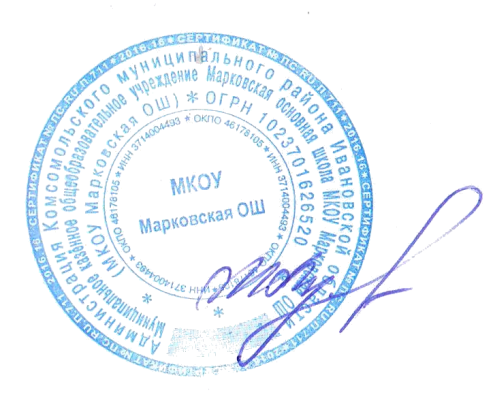 31.05.2022Директор:__________________М.Н. ЛучковаМУНИЦИПАЛЬНОЕ КАЗЁННОЕ ОБЩЕОБРАЗОВАТЕЛЬНОЕ УЧРЕЖДЕНИЕМАРКОВСКАЯ ОСНОВНАЯ  ШКОЛА_____________________________________________________________________________________155140, Ивановская область, Комсомольский район, с. Марково, Линейный переулок, д.1тел. 8(493 52) 2-71-50                                              Е-mail markovskaya_osh@ivreg.ru                   Начальнику  территориального отдела,Главному государственному врачув г. Тейково, Тейковском, Гаврилово-Посадском, Ильинскоми Комсомольском районах Ивановской областиФролову С.В.Директора МКОУ Марковской ОШМ.Н. Лучковойответ на предписание  № 44 об устранении выявленных нарушенийВ ответ на предписание № 44 от 23.05.2022 года об устранении выявленных нарушений сообщаю следующее:В технологических картах указана температура блюд перед подачей детям.В журнале учёта температурного режима холодильного оборудования указывается наименование холодильного оборудования.Заведён новый журнал бракеража пищевой продукции и продовольственного сырья с соответствующими графами: дата изготовления, поставщик, дата использования (расхода) продукции по дням.На имя начальника Управления образования Администрации Комсомольского муниципального района отправлена заявка на выделение дополнительных денежных средств для организации производственного контроля за соблюдением санитарных правил и гигиенических нормативов.Результаты лабораторного исследования качества воды из хозяйственно-питьевого водопровода по микробиологическим и санитарно-химическим показателям на момент окончания проверки не были представлены.Обследование сотрудников пищеблока на наличие норо-, рота-, и других вирусных возбудителей кишечных инфекций проведено 27 мая 2022 года.31.05.2022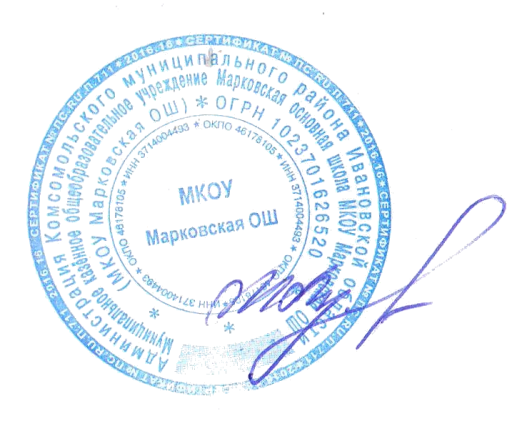 Директор:__________________М.Н. Лучкова